Global Leaders’ HS Admissions Workshops with Q & A’s8th Grade families are invited to join Mr. Goodwin, Guidance Counselor, for our upcoming HS Admission Workshops.January 19, 2021 @ 6pm== OR ==January 20, 2021 @ 12pm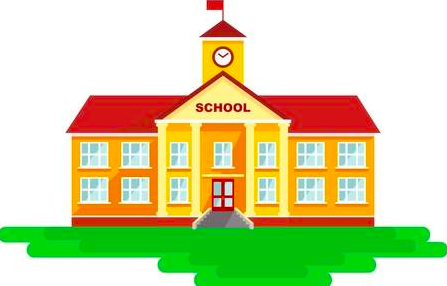 All families that RSVP will be emailed the meeting link before the meeting date/time.To RSVP: Go to our website [www.SGL378.org].  Click on the ‘AROUND SGL’ tab, then click ‘SENIORS’.For more information, or if you have questions, contact Mr. Goodwin at mgoodwin@SGL378.org.